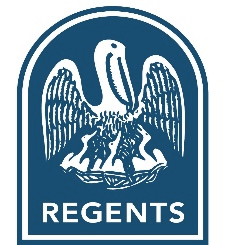 Academic Affairs Policy 2.22 2019 Minimum Dual Enrollment/Placement Scores Minimum scores are offered below for college-level enrollment. Postsecondary institutions may set higher scores for placement in particular courses or for high school enrollment in college courses. In lieu of the instruments listed above, a college or university may propose its own alternate placement system, but such a system must be validated on the principle that students shall meet, at a minimum, the same level of academic achievement as would have been defined by equivalent scores on the ACT. Proposals for alternate placement systems, with corresponding data, must be presented to the BoR Office of Academic and Student Affairs for approval by the Board of Regents. MAP = Measures of Academic Progress (Language Usage; Mathematics); SAT Score from 2018 Concordance.Academic Courses (on the Master Articulation Matrix)Academic Courses (on the Master Articulation Matrix)Academic Courses (on the Master Articulation Matrix)Dual Enrollment students must have and maintain a cumulative HS GPA of at least 2.5 verified by the high school, to initiate or continue dual enrollment.Dual Enrollment students must have and maintain a cumulative HS GPA of at least 2.5 verified by the high school, to initiate or continue dual enrollment.Dual Enrollment students must have and maintain a cumulative HS GPA of at least 2.5 verified by the high school, to initiate or continue dual enrollment.ENGLISHMATHEMATICS* For students with ACT or SAT scores.   (May use alternate measures for ACT/SAT score earned before 10th grade.) For students with ACT or SAT scores.   (May use alternate measures for ACT/SAT score earned before 10th grade.) For students with ACT or SAT scores.   (May use alternate measures for ACT/SAT score earned before 10th grade.)ACT  (≥19 Composite Score)1819 SAT  (≥1010 Total Score)500 ERW510 For students who have taken the ACT/SAT (with an ACT Composite Score ≥19) and seek an alternate measure in English or Math. For students who have taken the ACT/SAT (with an ACT Composite Score ≥19) and seek an alternate measure in English or Math. For students who have taken the ACT/SAT (with an ACT Composite Score ≥19) and seek an alternate measure in English or Math.ACCUPLACER86 Sentence Structure65  (Elem Alg)40  (Col-Lvl Math)ACCUPLACER NG250 Writing250  (QRAS)*	For College Algebra: ≥ 70 Accuplacer College-Level Math or ≥ 263 QRAS is recommended. *	For College Algebra: ≥ 70 Accuplacer College-Level Math or ≥ 263 QRAS is recommended. *	For College Algebra: ≥ 70 Accuplacer College-Level Math or ≥ 263 QRAS is recommended.  For students who have not yet taken the ACT/SAT in high school.** For students who have not yet taken the ACT/SAT in high school.** For students who have not yet taken the ACT/SAT in high school.**ASPIRE  (≥430 Composite Score)433431MAP  (≥490 Language+Math Scores)245265Pre-ACT  (≥19 Composite Score)1819Pre-SAT  (≥1010 Total Score)500 ERW510*	For College Algebra, >20 ACT, 435 Aspire, 270 MAP, 22 Pre-ACT Math is recommended. **   ASPIRE and Pre-ACT are predictive measures to aid in focusing HS instruction and do not replace ACT. If a student has taken the ACT or SAT in HS, the ACT/SAT score must be used as the placement measure. *	For College Algebra, >20 ACT, 435 Aspire, 270 MAP, 22 Pre-ACT Math is recommended. **   ASPIRE and Pre-ACT are predictive measures to aid in focusing HS instruction and do not replace ACT. If a student has taken the ACT or SAT in HS, the ACT/SAT score must be used as the placement measure. *	For College Algebra, >20 ACT, 435 Aspire, 270 MAP, 22 Pre-ACT Math is recommended. **   ASPIRE and Pre-ACT are predictive measures to aid in focusing HS instruction and do not replace ACT. If a student has taken the ACT or SAT in HS, the ACT/SAT score must be used as the placement measure. 